شيت 3 – صفحة 2 – بند 3 -السطر الرابع : While gram positive will not stained  wrong While gram positive bacteria will be stained / will not be decolorized correctشيت 4 – صفحة 2 – بند a – السطر 11 :	This thick wall in the Gram-Positive bacteria is the reason why this type of bacteria resists the crystal violet    wrong	This thick wall in the Gram-Positive bacteria is the reason why this type of 	correct   bacteria retains the crystal violet.-صفحة 4 – السطر 5 : الأصل يكون هيك : -Since the gram negative is made up of peptidoglycan with an outer layer then there is a space between plasma membrane and outer membraneوأيضا الصورة تحتوي على خطأ وهذه الصورة الصحيحة :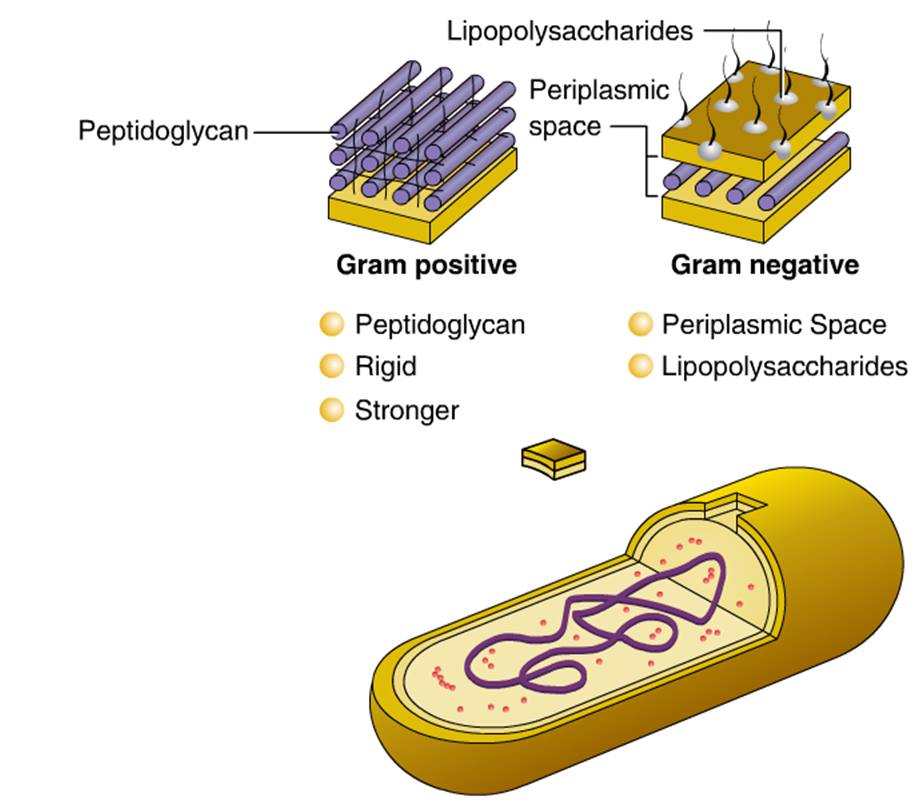 شيت 1 فايرولوجي : أول صفحة جملةGeneral rule: all naked viruses ….  wrong General rule:  all DNA viruses ….  correctشيت 5 فايرو صفحة 6 :في الفقرة الاولى والثانية يجب ان يكون retinoblastoma gene بدل Retroplasmocytoma gene 